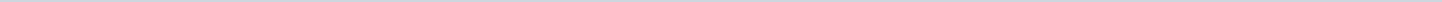 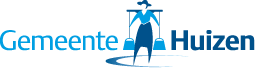 Gemeente HuizenAangemaakt op:Gemeente Huizen29-03-2024 01:18Resumés3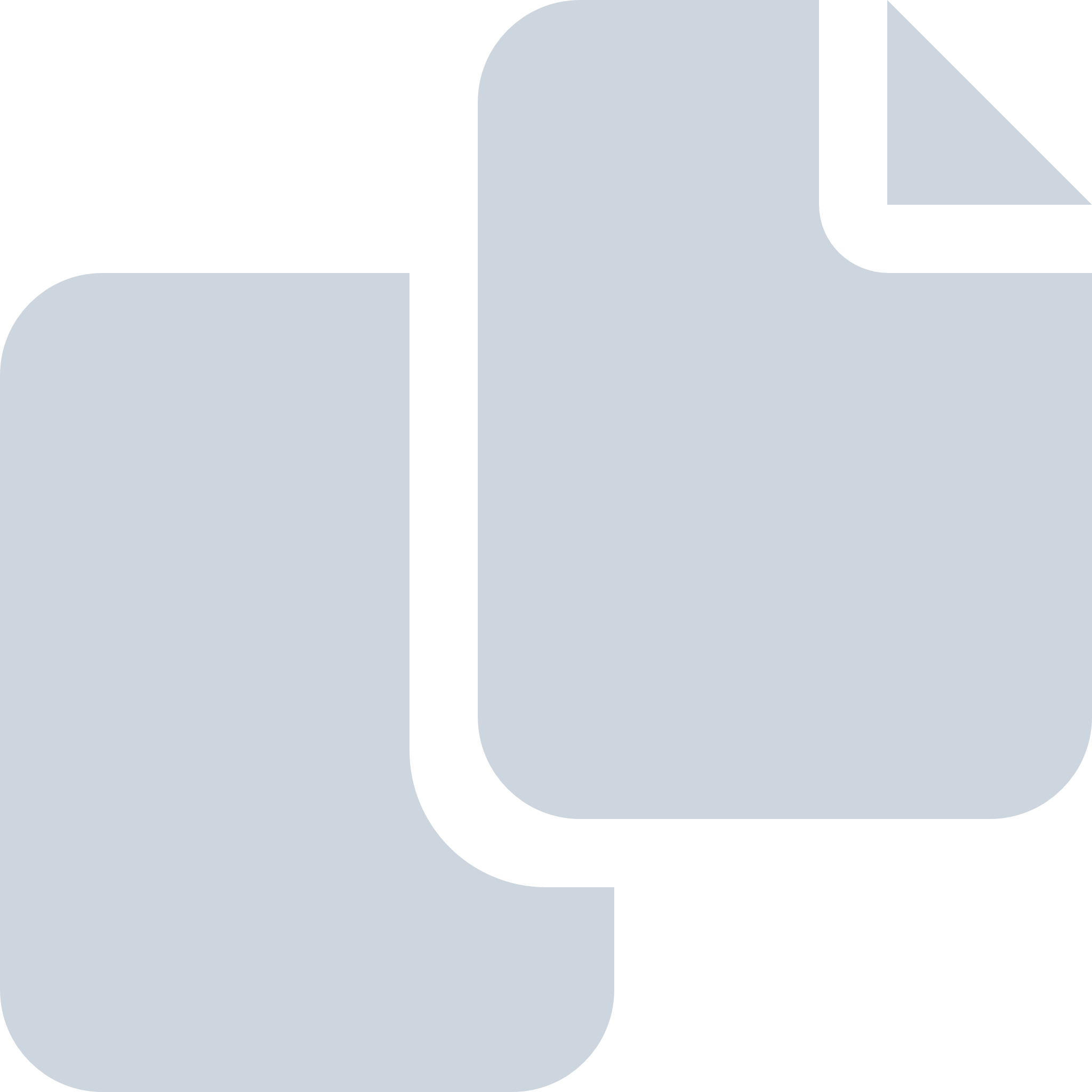 Periode: maart 2024#Naam van documentPub. datumInfo1.Resumé openbare commissievergadering ABM 7 maart 202407-03-2024PDF,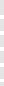 37,04 KB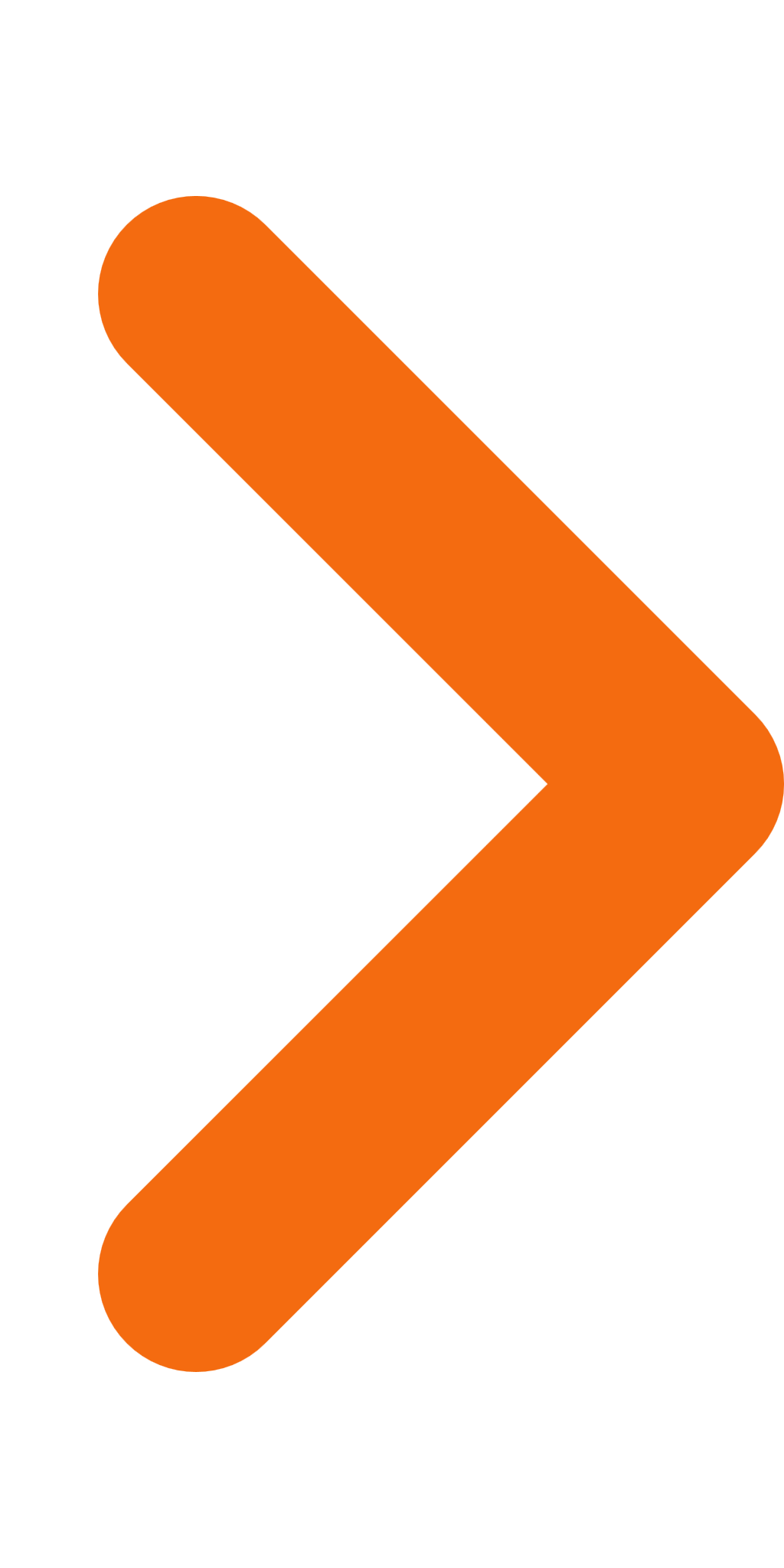 2.Resumé Openbare commissie Fysiek Domein 6 maart 202406-03-2024PDF,37,72 KB3.Resumé openbare commissie vergadering Sociaal Domein 5 maart 202405-03-2024PDF,71,27 KB